
HELOA Innovation and Best Practice Awards 2013/2014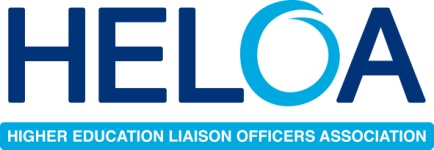 InstitutionHELOA Member NameContact detailsProject titleBackgroundProject aims and objectivesProject descriptionApproximate budgetInnovative featuresProject impact How impact has been / will be measuredAny existing feedback from project participants? (Quotes / Photo’s / Articles)